 SCHOOL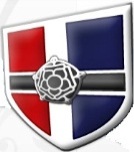 Person SpecificationFinance and Administration AssistantEssential Skills & ExperienceHave an understanding of financial systems, including knowledge of banking proceduresPossess common sense and can demonstrate initiativeComputer literate in a variety of packages: Word, Excel, Powerpoint, Publisher.Ability to work under pressure, meet deadlines, work independently. Excellent organisational and time management skills to prioritise own workload and plan in advance.Educated to at least GCSE standard including Maths & English.Able to maintain confidentiality over sensitive aspects of the scheme including personnel issues.Good interpersonal skills, able to deal politely, confidently with all associated scheme parties.Desirable Skills & ExperienceExperience of working in education and / or with government bodies.Be prepared to share knowledge and skills with colleaguesSponne School is committed to safeguarding and promoting the welfare of children and young people, and expects all staff and volunteers to share this commitment.